2020年度公式戦開催スケジュール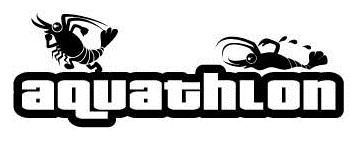 ●アクアスロンシリーズ（スイム＆ラン競技）ショート（スイム500m＆ラン5ｋｍ）とロング（スイム1.5ｋｍ＆ラン10ｋｍ）の部があります※上記スケジュールは予期なく開催時期の変更あるいは開催の場所の変更がありますことをご承知おきください。NO開催日大会名場　所　　　　　　　　　　　　種　目１０９月１２日（土）第５回福岡博多湾アクアスロン　延期https://www.sportsentry.ne.jp/event/t/81673福岡県福岡市マリナタウン海浜公園　　　　　　　　　　ショート・ロング・リレー・スイム２０９月２６日（土）第９回千葉南房総アクアスロン　延期千葉県南房総市豊岡海水浴場　　　　　　　　　　　　　ショート・ロング・リレー・スイム３１０月１１日（日）第７回大阪せんなんアクアスロン　延期大阪府泉南市りんくうサザンビーチ　　　　　　　　　　　ショート・ロング・リレー・スイム４１１月０８日（日）第８回静岡南熱海アクアスロン　延期https://www.sportsentry.ne.jp/event/t/81733静岡県熱海市多賀長浜海浜公園　　　　　　　　　　　　ショート・ロング・リレー・スイム５０７月０５日（日）第２回宮城南三陸アクアスロン　中止宮城県南三陸町サンオーレそではま海水浴場　　　　ショート・ロング・リレー・スイム６０９月２０日（日）第８回愛知美浜町音吉アクアスロン　開催https://www.sportsentry.ne.jp/event/t/82734愛知県美浜町小野浦海水浴場　　　　　　　　　　　　　ショート・ロング・リレー・スイム７１０月０４日（日）第３回北九州アクアスロン　中止福岡県北九州市ひびき海の公園人工海浜　　　　　　ショート・ロング・リレー・スイム８１０月１１日（日）第７回東京湾アクアスロン　中止千葉県千葉市稲毛海浜公園　　　　　　　　　　　　　　　ショート・ロング・リレー・スイム９第５回沖縄アクアスロン　中止沖縄県読谷村日航アリビラ施設内　　　　　　　　　　　ショート・ロング・リレー・スイム